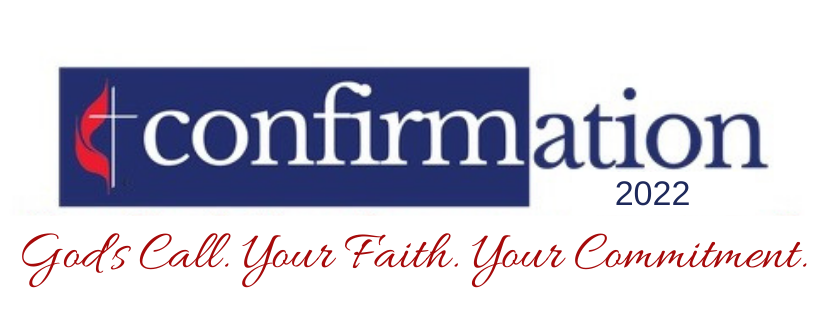 CLASSES:2/20, 2/27, 3/27, 4/3, 4/2410:30 AM – 12:00 PM Will immediately follow our weekly youth time in chapelCONFIRMATION WEEKENDFriday, May 13th:6:30 PM – 7:00 PM Parent Meeting7:00 PM – 9:00 PM I Am the ChurchSunday, May 15th:Confirmation Sunday @ 9:30 AMConfirmation is open to all youth ages 6th – 12th grade. Participants are highly encouraged to attend all the activities listed above. 